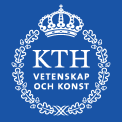 «Förnamn_Efternamn»«Företag»	«Nästa post»«Förnamn_Efternamn»«Företag»	«Nästa post»«Förnamn_Efternamn»«Företag»	«Nästa post»«Förnamn_Efternamn»«Företag»	«Nästa post»«Förnamn_Efternamn»«Företag»	«Nästa post»«Förnamn_Efternamn»«Företag»	«Nästa post»«Förnamn_Efternamn»«Företag»	«Nästa post»«Förnamn_Efternamn»«Företag»	